GRABE, D.F. (ed.) 1970. Tetrazolium Testing Handbook for Agricultural Seeds. Contribution No. 29 to the Handbook on Seed Testing,  AOSA. Figure 8, Bermudagrass. Originally appeared  in: Delouche, J.C., T. W. Still, M. Raspet, and M. Lienhard. 1962.  The tetrazolium test for seed viability.  Miss. Agric. Exp. Sta. Tech. Bull. 51.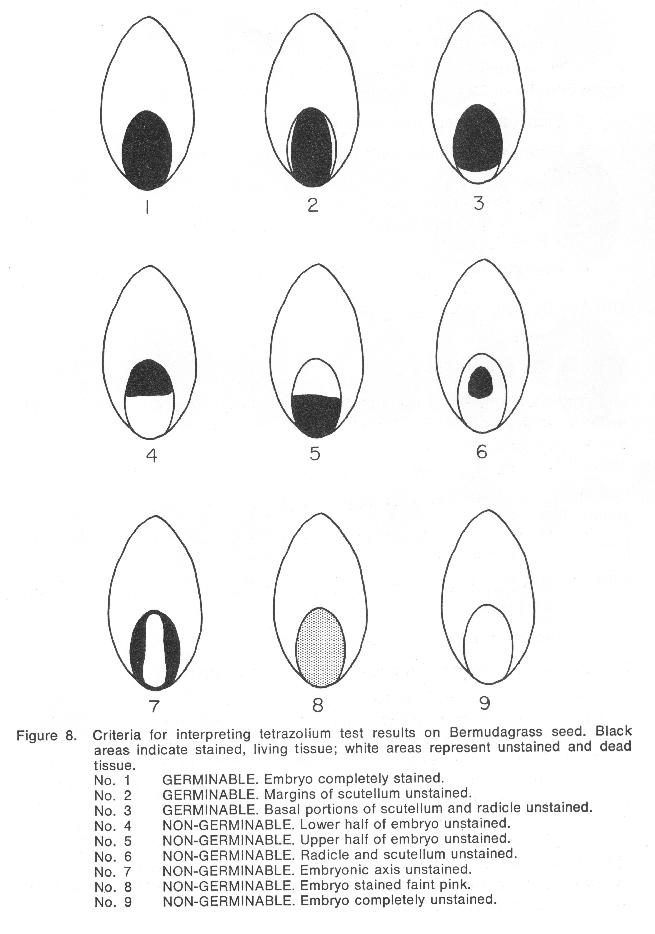 